Державна установа 
«Центр громадського здоров’я Міністерства охорони здоров’я України» оголошує конкурс на відбір Консультанта з питань громадського здоров’я та регіонального розвитку в рамках проекту «Надання підтримки Центру громадського здоров’я МОЗ України для зміцнення та розбудови спроможності системи охорони здоров’я для здійснення кращого моніторингу, епідеміологічного нагляду, реагування на спалахи захворювання та їхньої профілактики»Назва позиції:  Консультант з питань громадського здоров’я та регіонального розвиткуПеріод надання послуг: липень-вересень 2021 року Інформація щодо установи:Головним завданнями Державної установи «Центр громадського здоров’я Міністерства охорони здоров’я України» (далі – Центр) є діяльність у сфері громадського здоров’я. Центр виконує лікувально-профілактичні, науково-практичні та організаційно-методичні функції у сфері охорони здоров’я з метою забезпечення якості лікування хворих на cоціально  - небезпечні захворювання, зокрема ВІЛ/СНІД, туберкульоз, наркозалежність, вірусні гепатити тощо, попередження захворювань в контексті розбудови системи громадського здоров’я. Центр приймає участь в розробці регуляторної політики і взаємодіє з іншими міністерствами, науково-дослідними установами, міжнародними установами та громадськими організаціями, що працюють в сфері громадського здоров’я та протидії соціально небезпечним захворюванням. Завдання:Технічна підтримка у розробці та впровадженні законопроекту про систему охорони здоров'я, включаючи збір та аналіз кращих міжнародних практик.Підготовки дорожньої карти або рамки, що описує усі підзаконні акти, які слід змінити або створити для впровадження Закону про систему охорони здоров'я.Забезпечення встановлення тісної співпраці з МОЗ та іншими партнерами (CDC, UN тощо) щодо розробки та впровадження Закону про систему охорони здоров'я.Збір та аналіз передового міжнародного досвіду, знань та практик для регіонального розвитку України.Підтримка зв’язку з національними та міжнародними організаціями для вирішення питань, що пов’язані із регіональним розвитком.Участь у ініціативах в галузі охорони здоров'я та регіонального розвитку, в онлайн та офлайн зустрічах з регіональними, національними та міжнародними партнерами.Професійні та кваліфікаційні вимоги:Вища медична освіта або вища освіта (рівень магістра) у сфері управління охороною здоров’я та/або громадського здоров’я, або дотичній сфері.Володіння англійською на рівні не нижче рівня «intermediate». Досвід роботи не менше 2-х років.Сильні комунікаційні та аналітичні здібності.Резюме мають бути надіслані на електронну адресу: vacancies@phc.org.ua. В темі листа, будь ласка, зазначте: «278-2021 Консультант з питань громадського здоров’я та регіонального розвитку».Термін подання документів – до 15 липня 2021 року, реєстрація документів завершується о 18:00.За результатами відбору резюме успішні кандидати будуть запрошені до участі у співбесіді. У зв’язку з великою кількістю заявок, ми будемо контактувати лише з кандидатами, запрошеними на співбесіду. Умови завдання та контракту можуть бути докладніше обговорені під час співбесіди.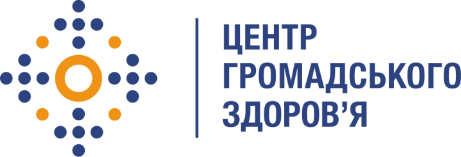 